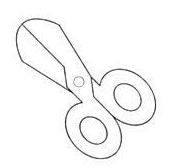 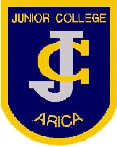                 Junior College                 Arica ,ChileMy first pictionary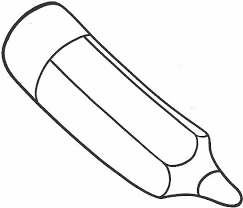                                                               Name: ________________________________________                                                              Grade:________________________________________                                                              Age: __________________________________________                                                              Year: _________________________________________The colors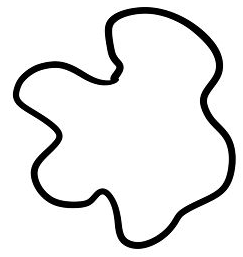 BlueRedYellowGreenPinkWhiteSky blueBlackOrangeGrayPurpleBrownThe NumbersOne 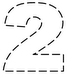 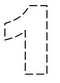 Two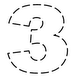 Three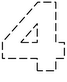 Four 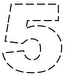 Five 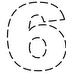 Six 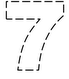 Seven Eight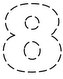 NineTenElevenTwelveThirteenFourteen FifteenSixteen               The school objects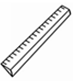 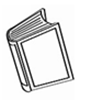   Book                            8)  Ruler 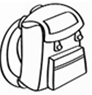 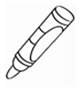 Crayon                          9) School bag 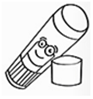 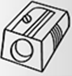 Glue                               10)  Sharpener 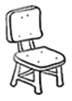 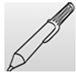 Pen                                 11) Chair 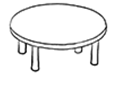 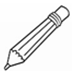 Pencil                             12) Table 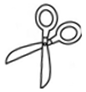 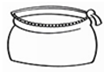 Pencil case                     13) Scissors 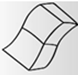 Rubber My family        Granny                      5)        Grandad          Mum                          6)           Dad           Sister                          7)       Brother         Baby                             8)         Pet   Party objects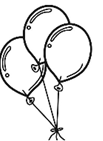      Balloons                              5) Candy 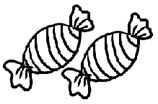 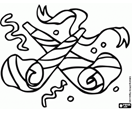 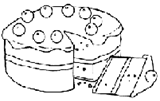      Cake                                    6)  Blower 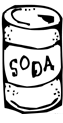 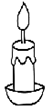      Candles                               7) Soda  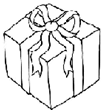 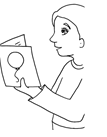      Present                                  8) Card My birthday party	My pets	        Turtle                    5)                Spider          Bird                     6)              Lizard           Cat                         7)              Dog4)           Rabbit                      8)          Goldfish9)          Hamster                    11)            Rat10)        Parrot                      12)            Frog                                                  Pet shopMy toys1)            Ball                             5)         Bike2)             Car                             6)         Doll3)           Teddy                           7)           Kite4)   Computer game                  8)         Plane9)           Train                      13)           Scooter10)          Robot                     14)            Truck11)        Skip rope                  15)       Skateboard12)     Rollerblade                 16)         Yo- yoMy house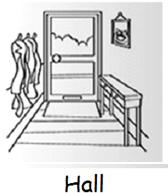 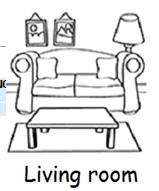                                    5)                                     6)   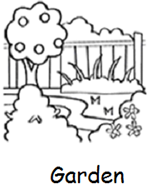 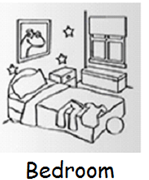                                    7)          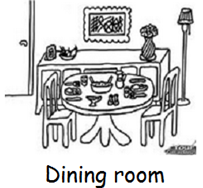 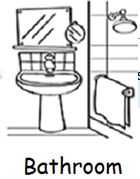 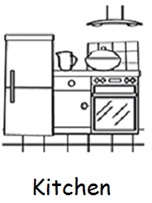                                    8)              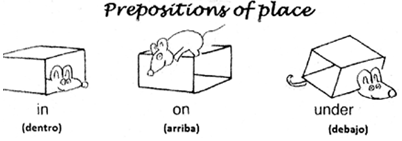 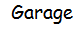 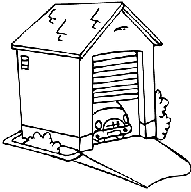                              Objects of the house         Chair                       5)            Toilet         Sofa                          6)            Bath       Picture                        7)         Fridge       Lamp                           8)          Table        T.V                              12)           Flower         Bed                            13)          Plant       Plant                                                              My houseMy body___________________             7)    ___________________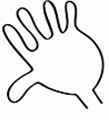 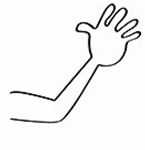 ___________________             8)    ___________________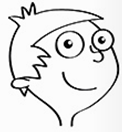 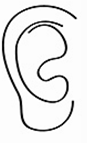  ___________________            9)   ___________________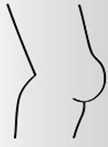 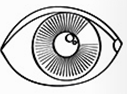 ___________________             10)   ___________________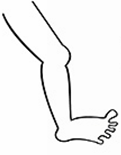 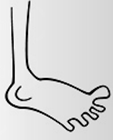 ___________________             11)  ___________________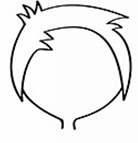 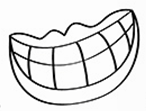 ___________________           12)  ___________________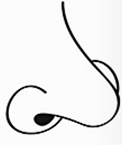 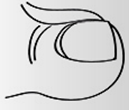 Actions_______________________        )  _____________________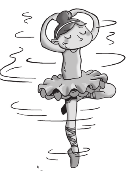 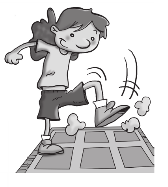 _______________________        )  _____________________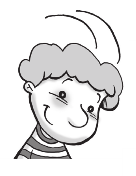 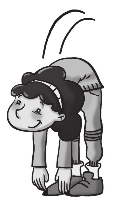   3)   _______________________        )  _____________________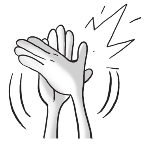 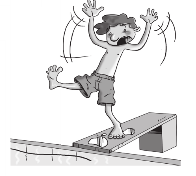     4)     ________________________________________________       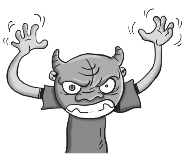 